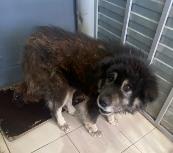 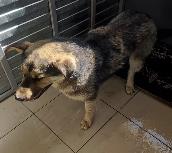 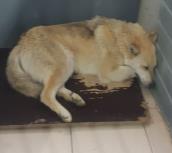 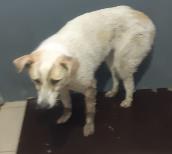 № 322Отловлено: 10.05.2023ул. Советская, 39Вид: собака.Порода/пол: беспородный, кобель.Окрас: темно - рыжий.Возраст: 3 года.Вес: 34 кг.Рост: 53 см. в холке.Приметы: Особенности поведения: АгрессивныйИН: Вакцинация:Кастрация: 
Вет. паспорт: нет№ 323Отловлено: 10.05.20234П микрорайонВид: собака.Порода/пол: беспородный, кобель.Окрас: черно - рыжий.Возраст: 2 года.Вес: 28 кг.Рост: 52 см. в холке.Приметы: Особенности поведения: СпокойныйИН: Вакцинация:Кастрация: 
Вет. паспорт: нет№ 324Отловлено: 10.05.2023ул. Заводская, 28АВид: собака.Порода/пол: беспородная, сука.Окрас: рыжий.Возраст: 4 года.Вес: 30 кг.Рост: 53 см. в холке.Приметы: Особенности поведения: СпокойнаяИН: 643110800232701Вакцинация:Стерилизация: ранее
Вет. паспорт: нет№ 325Отловлено: 10.05.2023СОНТ УспехВид: собака.Порода/пол: беспородный, кобель.Окрас: белый с рыжим.Возраст: 1 год.Вес: 24 кг.Рост: 51 см. в холке.Приметы: Особенности поведения: СпокойныйИН: Вакцинация:Стерилизация: 
Вет. паспорт: нет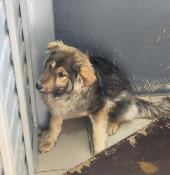 № 326Отловлено: 10.05.2023СОНТ СолнышкоВид: собака.Порода/пол: беспородная, сука.Окрас: черно - рыжий.Возраст: 1,5 года.Вес: 26 кг.Рост: 52 см. в холке.Приметы: Особенности поведения: СпокойныйИН: Вакцинация:Стерилизация: 
Вет. паспорт: нет